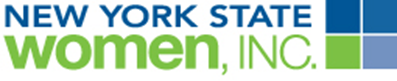 EC Teleconference MeetingJanuary 11, 2016Present: Renee Cerullo, Theresa Fazzolari, Mary Stelley, Debra CarlinExcused: Linda PrzepasniakPresident Cerullo called the meeting to order at 7:06pm.Recording Secretary Debra Carlin: Motion 15-64 made by Debra, seconded by Theresa, to approve the minutes of the November 23, 2015 EC meeting. The motion carried.There are currently 525 current members and 86 lapsed members.Treasurer Mary Stelley: The financials as of December 31, 2015 were reviewed.Liability insurance for one chapter is still unpaid.The sales tax report was filed in December.President-Elect Theresa Fazzolari:The updated Leadership Directory has been submitted.Motion 15-65 made by Mary, seconded by Debra, to approve the contract for the October 2016 board meeting. The motion carried.President Renee Cerullo:Motion 15-66 made by Theresa, seconded by Debra, to approve the budget for the April Board meeting. The motion carriedMotion 15-67 made by Theresa, seconded by Debra, to approve the budget for the June 2016 conference. The motion carried.The incorporation paperwork has been submitted for the Buffalo Niagara,  and Tri-County chapters.The Communicator deadline is the 15th of each month.The next EC meeting will be 7:00pm on Monday, February 22,  2016.The meeting adjourned at 7:56pm.